Date: 18th July 2017	TO:	The Police and Crime Commissioner, Chief Constable and Members of the Joint Audit Committee (Mr A Kenwright, Mr A Morgan, Mr G Evans, Mr M MacDonald)Copy to:	Mrs J Woods, Chief Finance OfficerACPO and Senior Officers/Staff 		Representatives from TIAA and Wales Audit Office		Press and LibrariesDear Sir/Madam,A meeting of the Joint Audit Committee will be held on Tuesday 25th July 2017 at 10:00am in Room SCC002 of the Strategic Command Centre, Police Headquarters, Llangunnor, Carmarthen for the transaction of the business on the attached agenda.  Members of the Press and Public may attend this meeting.  To participate through the medium of Welsh, Members of the Public are required to provide at least 7 days notice to guarantee such provision as notified on our website.  Should we receive late notification we will do our best to provide this service but cannot guarantee.Yours faithfully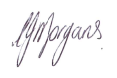 Mrs Carys F MorgansChief of StaffEncl.A  G  E  N  D  AApologies for absenceDeclarations of interestTo confirm the minutes of the meeting held on the 29th March 2017 Matters for DecisionTo consider and approve the Terms of Reference for the Joint Audit Committee To consider the draft Joint Audit Committee Annual Report 2016/17 Matters for ScrutinyTo receive the draft 2016/17  Letter of RepresentationPolice & Crime CommissionerChief ConstableTo receive management’s response to the audit enquiries on arrangements for the prevention and detection of fraud To consider Wales Audit Office Audit of 2016/17 Financial Statements Report and Management LetterTo consider the draft Annual Statement of Accounts for 2016/17 Group AccountsChief Constable AccountsTo consider the 2016/17 Internal Audit Report To receive the Internal Audit Annual Plan comparison report EXEMPT To consider the progress report of the Internal Auditors (SICA)To consider the following reports of the internal auditors:Vetting Arrangements Governance – Collaboration Arrangements HR Management - Learning and Development Arrangements Fleet Management – Repairs and Maintenance To consider the Force and OPCC Corporate Risk Registers EXEMPT To receive an input on the OPCC risk and supportive scrutiny processes.To consider a report on Payment Statistics To receive minutes of Corporate Governance Group meeting held 12th June 2017 Any other business 